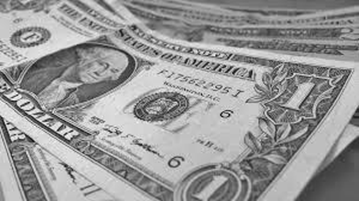 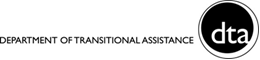 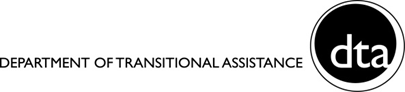 Un “niño elegible” puede ser un:hijo(a) biológico o adoptivo hijastro(a)
menor en custodia o un descendiente 
de cualquiera ed ellos, tal como su nieto(a);hermano, medio hermano, hermana o medio hermana hermanastro(a) o un descendiente 
de cualquiera ed ellos, tal como un sobrino(a).Al final de 2019, un “niño elegible” debe:ser menor que usted;no haber presentado una declaración conjunta salvo para reclamos de reembolso;ser menor de 19, o menor de 24 en caso de estudiantes a tiempo completo; otener una discapacidad permanente independientemente de la edad.Si en su 
familia hayY su AGI y sus ingresos salariales son menores de Entonces usted podría recibir hastaNingún “niño elegible”
(ver recuadro)$15,570($21,370 si MFJ)$529Un niño elegible$41,094($46,884 si MFJ)$3,526Dos niños elegibles$46,703($52,493 si MFJ)$5,828Tres o más niños elegibles$50,162($55,952 si MFJ)$6,557